1. Months of the year & seasons: (Repaso) ¿Cuándo es tu cumpleaños? When is your birthdday? Mi cumpleaños es… My birthday is….¿Cuándo es Navidad? When is Christmas?Es en….. It is in…..¿En qué mes estamos? What month are we in? En …… In….. ¿Cuando son vacaciones? When is vacation? Son en…… They are in….. ¿En qué meses hace frío? In what months is cold?¿En que meses hay tornados? In which months are there tornadoes?El Vocabulario – Vocabulary: Seasons (Repaso) 
Builder Phrases:¿Cuando hace calor? When is it hot? Hace calor en… It is hot in….¿Cuando hace frío? When is it cold? Hace frío en …..  It is cold in….¿Cuando llueve? When does it rain? Llueve en…… It rains in…. ¿Qué ropa usas en Verano? What clothes do you wear in summer? Quick Notes:Months of the year are not capitalized unless they are the first word in the sentence. Much of Latin America is in the Southern Hemisphere, therefore the months are in different seasons. Por ejemplo: Diciembre es en el verano. Marzo es en el otoño. Septiembre es en la primavera. El Vocabulario – Vocabulary: Weather (Repaso) Builder Phrases:¿Cómo está el clima? How is the weather today? ¿Qué tiempo hace hoy? What’s the weather today?¿Te gusta el ___? Do you like the ___?¿No te gusta ___? You don't like the ___?Me gusta ___. I like it ___No me gusta I don't like it¿Tienes frío/ calor? Are you cold/ hot?,Tengo frío/calor I'm cold/hot.New- Additional weather vocabulary:la neblina- fogla escarcha- frostel granizo- hailel relámpago- lightningel trueno- thundertempestuoso- stormy4. Conjugation AR, ER, IR  verbs: (Repaso)Step 1:   Find the infinitive          ComprarStep 2:   Drop the ‘AR’ to leave the STEM       comprar       comprStep 3:   Add the new ending        Yo compro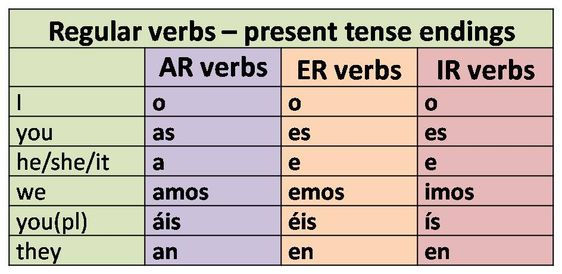 Regular verbs have the same stem and when conjugated the stem keeps the same only the endings change. *Note: These are new infinitive verbs from the previous semester’s course.          AR				  	  ER					IRNew: Additional household verbs: palear- to shovel (snow)cortar el pasto- to mow the grassplanter- to plantrastrillar- to rakelimpiar- to cleanbarrer- to sweepsacar la basura- to take out the trash/garbagepintar- to paintreparar- to repairinstalar- to installreciclar- to recycle Translate to Spanish with the correct conjugation.I plant __________________	8. You (formal) read __________________We repair __________________	9. He sweeps __________________They share __________________	10. They (M) believe __________________He coughs __________________	11. I cook __________________I learn __________________	12. They (F) rest __________________They recycle __________________	13. We discuss __________________She sews __________________	14. He drinks __________________Conversation and practice: Translate the sentences below and include the correct conjugations.  Example: Nosotros ______ por teléfono celular. (hablar)                        hablamos~ We talk by cell phone.Los colegas ____________ en el cybercafé. (charlar)                      El turista español _____________ los euros por dólares. (cambiar)¿Quién ___________? (toser)¿Qué ____________ aquí? (ocurrir) ¿Jaime ____________ su informe? (imprimir)Yo ______________ un libro de historia inglesa. (leer)Más practica: Identify the subject(s) of the sentences below. ¿Qué crees? __________________Añade sal y pimienta. __________________No permitimos esto. __________________Comparto sus ideas. __________________Cosen un botón. __________________No comprendemos su motivo. __________________Meses del AñoMonths of the YeareneroJanuaryfebreroFebruarymarzoMarchabrilAprilmayoMayjunioJunejulioJulyagostoAugustseptiembreSeptemberoctubreOctobernoviembreNovemberdiciembreDecemberEstaciónSeasonla primaveraSpringel veranoSummerel otoñoFallel inviernoWintercumpleañosbirthdayaniversarioanniversary¿Cúando es su____?When is your_____?mesmonthLa ClimaWeatherestá it ismuy o muchoequivalent for weather  “very”viento windestá ventoso - está muy ventosoit's windy - it´s very windysolsunestá soleado - está muy soleadoit's sunny - it´s very sunnynubecloudestá nublado - está muy nubladoit's cloudy . it's very cloudycalor hotestá caluroso - está muy calurosoit´s hot - it's very hotfríocoldestá frío - está muy fríoit's cold - it´s very coldfrescochillyestá fresco - está muy frescoit's chilly - it´s very chillylluviarainestá lloviendoit's rainingnievesnowestá nevandoit's snowingandarto walkbeberto drinkañadirto addayudarto helpcoserto sewcompartirto sharebailarto dancecomprenderto understandcumplirto fulfill, to keep one’s word, to turn__ years oldbesarto kisscreerto believe/ to thinkdescribirto describecambiarto changeleerto readdiscutirto discuss, arguecantarto singromperto breakvivirto livecharlarto chattoserto coughocurrirto happencocinarto cookprenderto turn onimprimirto printdescansarto restaprenderto learnsufrirto sufferdibujarto drawvender to selltransmitirto transmit, broadcast